Bedienungsanleitung Funkuhr mitInnen-/Ausenthermometer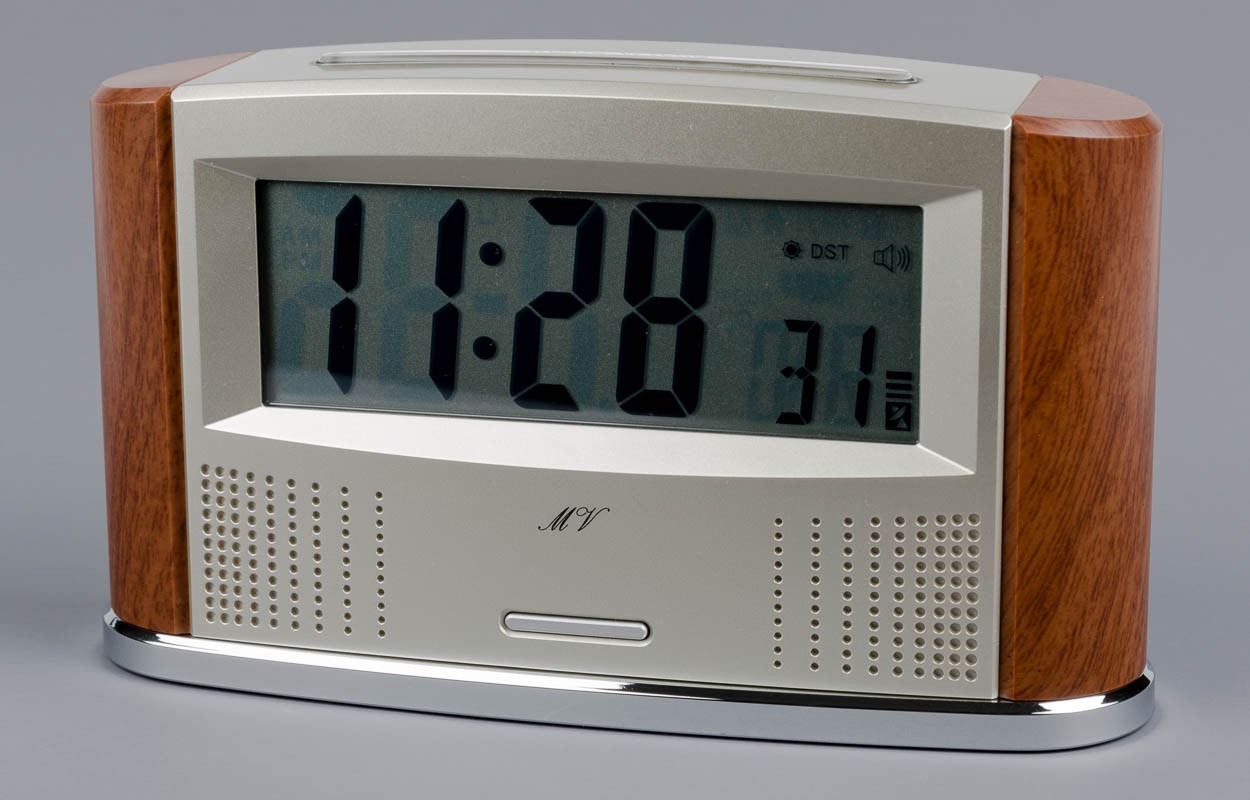 SZBLIND Art. Nr. 07.756-01Stand: 20.09.2023EinleitungHerzlichen Glückwunsch zu Ihrer funkgesteuerten sprechenden Thermometer-Uhr mit kabellosem Sensor zur Messung der Aussentemperatur!Das komplette Gerät besteht aus einer sprechenden Funkuhr (Hauptgerät) und einem kabellosen Temperaturfühler (Aussensensor). Der Uhrenabgleich für die Funkuhr erfolgt durch Empfang des DCF-Zeitsignals. Wird das Zeitsignal empfangen, stellt sich die Uhr von selbst auf die richtige Zeit ein und wechselt am entsprechenden Datum automatisch auf Sommer- bzw Winterzeit. Für einen guten Empfang sollte man das Gerät möglichst nicht in der Nähe von Fernsehgeräten, Metallflächen, Computern oder Elektrogeräten aufstellen, da dadurch der Empfang des Zeitsignals gestört wirdMerkmaleFunksteuerung: Zeit und Datum werden automatisch eingestellt, automatische Umstellung von Sommer- auf Winterzeit und umgekehrtAnsage von Zeit, Datum, Zimmer- und Aussentemperatur und Weckzeit durch deutliche, weibliche StimmeGrosses, leicht lesbares Display (128 x 44mm)Anzeige von Zeit, Kalender, Zimmer- oder AussentemperaturTemperaturanzeige im Bereich Zimmertemperatur 0 bis 50 Grad Celsius, Aussentemperatur -20 bis 60 Grad CelsiusKabelloser, spritzwasserfester AussensensorMaximaler Empfangsbereich des Aussensensors 20m (rechnerisch ermittelt)Akustische Rückmeldung bei der Einstellung von Jahr, Datum, Zeit und WeckzeitStündliche Zeit- und Temperaturansage von 8:00 bis 22:00 Uhr (ausserhalb dieses Zeitraums wird die Ansage automatisch abgeschaltet)Dauer des Wecksignals 2 Minuten, 5 Minuten-SchlummerfunktionHintergrundbeleuchtungGerätebeschreibungHauptgerätStellen Sie das Gerät so vor sich hin, dass das grosse, viereckige Display zu Ihnen zeigt und Sie darunter die beiden Lautsprecher mit einem Knopf dazwischen fühlen.Obere SeiteDie Taste an der Oberseite ist die Voice/Light-Taste, mit welcher Uhrzeit, Datum, Zimmer- oder Aussentemperatur abgefragt werden. Während der Ansage schaltet die Hintergrundbeleuchtung des Displays ein und bleibt erhalten, bis die Ansage beendet ist.VorderseiteOben an der Vorderseite finden Sie das Display. Darunter, an der linken und rechten Aussenseite, fühlen Sie zwei geriffelte Flächen. Die Taste dazwischen ist die Modus-Taste, mit der Sie zwischen den Anzeigen für Uhrzeit, Datum, Raum- und Aussentemperatur wechseln.RückseiteDrehen Sie das Gerät um, so dass das Display von Ihnen weg zeigt.Die runde Taste oben links ist die Set-Taste. Mit ihr wird das Zeitsignal gesucht und die Verbindung mit dem Aussensensor hergestellt.Daneben finden Sie den Alarm-SchiebeSchalter zum Ein- und Ausschalten des Weckers.Weiter rechts befinden sich übereinander die Plus- und Minus-Tasten (ein aufwährts- und ein abwärts weisender Pfeil) Damit werden Zeit, Datum und Weckzeit eingestellt.Der SchiebeSchalter rechts neben den Pfeiltasten (AnsageSchalter) dient zum Ein- und Ausschalten der stündlichen Zeitansage.Unter der Set-Taste finden Sie die Abdeckung des Batteriefachs, und rechts daneben den Lautsprecher (Viereck mit Löchern).AussensensorDas kleine Kästchen, das mit Ihrer Uhr mitgeliefert wird, ist der Aussensensor, welcher die Aussentemperatur misst und über Funk an das Hauptgerät weitergibt. Damit Sie ihn draussen befestigen können, hat der Aussensensor an der Oberkante ein Loch.InbetriebnahmeFür das Hauptgerät sind 2 AA-Batterien (oder gleichwertige Grösse) erforderlich, für den Aussensensor braucht man 2 AAA-Batterien (oder gleichwertige Grösse). Die Verwendung von Alkali-Batterien wird dringend empfohlen. (Wird der Aussensensor bei extremen Temperaturen eingesetzt, wird die Verwendung von Lithium-Batterien empfohlen )Batterien in den Aussensensor einlegenÖffnen Sie mit einem passenden (nicht mitgelieferten) Schraubenzieher die rückwärtige Abdeckung und drehen Sie den Aussensensor zur besseren Orientierung so um, dass die Halterungen für die Batterien zu Ihnen zeigen. Darüber befindet sich ein SchiebeSchalter mit den Einstellungen 1-3 (von rechts nach links). Der SchiebeSchalter sollte stets auf Position 1 (Position ganz rechts) stehen. (Stufe 2 und 3 sind für künftige Produktentwicklungen gedacht und haben in diesem Gerät keine Funktion.) Legen Sie 2 AAA-Batterien polgerecht ein und drücken Sie den Reset-Knopf über dem SchiebeSchalter einmal, um das Gerät betriebsbereit zu machen.Batterien in das Hauptgerät einlegenÖffnen Sie das Batteriefach auf der Rückseite des Geräts, indem Sie den rechten Daumen in die kleine Einbuchtung auf der linken Seite des Batteriefachs legen und leicht nach rechts drücken, so dass sich die Abdeckung entfernen lässt. Im Inneren des Batteriefachs, oberhalb der Halterungen für die Batterien, befindet sich der Schalter zum Ein- und Ausschalten des Empfangs. Steht er auf "ON" (linke Position), fungiert das Gerät als Funkuhr, d.h. es prüft und empfängt das DCF-Zeitsignal, und die Zeit wird automatisch eingestellt. Steht der Schalter auf "OFF" (rechte Position), wird das DCF-Zeitsignal nicht empfangen, und die Zeit wird nicht automatisch eingestellt.Stellen Sie den Schalter auf die gewünschte Position.Legen Sie 2 AA-Batterien polgerecht ein und drücken Sie den Reset-Knopf einmal, um das Gerät betriebsbereit zu machen. Der Reset-Knopf befindet sich in der oberen linken Ecke des Batteriefachs und ist versenkt, so dass Sie ihn nur mit einem spitzen Gegenstand drücken können.Prüfung der Verbindung zwischen Hauptgerät und AussensensorDrücken Sie die Set-Taste des Hauptgeräts um es zurückzustellen. Drücken Sie danach sofort den Reset-Knopf des Aussensensors. Wenn die LED-Anzeige (des Aussensensors) auf der Vorderseite aufleuchtet, wird ein Signal an das Hauptgerät gesendet. Drücken Sie den MODUS-KNOPF auf der Vorderseite des Geräts dreimal. Wenn das Hauptgerät die Aussentemperatur anzeigt und ansagt, so ist die Verbindung zwischen Hauptgerät und Aussensensor hergestellt. Die Anzeige bzw. Ansage der Aussentemperatur funktioniert nicht, wenn die Verbindung nicht hergestellt wurde. Führen Sie in diesem Fall bitte die oben beschriebenen Schritte erneut durch.Schliessen Sie bei erfolgreich hergestellter Verbindung das Batteriefach des Hauptgeräts und die rückwärtige Abdeckung des Aussensensors. Bitte achten Sie darauf, dass die wasserfeste Dichtung (Gummiring) des Aussensensors richtig sitzt, und ziehen Sie die Schrauben an. Das Gerät ist jetzt betriebsbereitAustauschen der BatterienHauptgerätBitte tauschen Sie die Batterien des Hauptgeräts aus, wenn das Display dunkler oder schwacher wird, oder wenn die Sprachausgabe leiser wird oder ganz ausfällt. Ersetzen Sie beide Batterien durch neue. Wenn Sie neue Batterien eingelegt haben, führen Sie bitte die Prüfung der Verbindung zwischen Hauptgerät und Aussensensor durch, um die Verbindung wiederherzustellen.AussensensorBitte tauschen Sie die Batterien des Aussensensors aus, wenn die LED-Anzeige des Aussensensors schwacher wird oder nicht aufleuchtet bzw. die Aussentemperatur am Hauptgerät nicht mehr angezeigt und angesagt wird. Ersetzen Sie beide Batterien durch neue. Wenn Sie neue Batterien eingelegt haben, setzen Sie das Hauptgerät zurück, indem Sie den RESET-KNOPF des Hauptgeräts einmal drücken. Führen Sie bitte die Prüfung der Verbindung zwischen Hauptgerät und Aussensensor" durch, um die Verbindung wiederherzustellen.Wichtige Hinweise zur Platzwahl für das GerätDie meisten Batterien haben eine Betriebstemperatur, die über 0 Grad Celsius liegt. Ist dies der Fall und der Aussensensor wird an einer Stelle mit einer Temperatur von unter 0 Grad Celsius platziert, so funktioniert der Aussensensor unter Umständen nicht mit voller Leistung oder nicht richtig. Unter diesen Umständen wird eventuell der Empfangsbereich nachteilig beeinflusst, oder der Aussensensor funktioniert überhaupt nicht.Der Aussensensor sollte nicht an Stellen platziert werden, die direktem Sonnenlicht, Regen oder Schnee ausgesetzt sind.Der Empfangsbereich wird unter Umständen durch die bauliche Substanz beeinträchtigtDer Empfangsbereich wird unter Umständen durch Hindernisse (z B Wände, Metallschränke) zwischen dem Hauptgerät und dem Aussensensor beeinträchtigt.Sollte jemand in der Nähe das gleiche Gerät benutzen, kann es vorkommen, dass das Hauptgerät das Signal vom Aussensensor des anderen Benutzers empfängt.Bedienung des HauptgerätsEmpfang des ZeitsignalsDas Gerät sucht beim Einschalten automatisch nach dem Funk-Zeitsignal. (Anmerkung: Steht der "RECEIVE ON OFF" (EMPFANG EIN-AUS) SCHALTER beim Einlegen der Batterien auf "AUS", wird das DCF-Zeitsignal nicht empfangen und die Zeit wird nicht automatisch eingestellt.) Das Zeitsignal-Zeichen auf der rechten Seite des Displays ( f ) pulsiert und zeigt damit an, dass der Empfang läuft. Wird das Zeitsignal empfangen, so dauert der Uhrenabgleich 15 Minuten, und das Gerät stellt Zeit und Datum automatisch ein. Das Zeitsignal-Zeichen zeigt drei feste Kurven. Es pulsiert nicht mehr) und zeigt damit einen erfolgreichen Empfang an.Um über die Sprachausgabe zu kontrollieren, ob das Zeitsignal empfangen wird, drücken Sie während des Uhrenabgleichs hin und wieder auf die Voice-Light-Taste, um die Uhrzeit abzufragen.Wichtige Hinweise:Stellen Sie während des Funksignal-Empfangs die Zeit oder das Datum nicht manuell ein, sonst wird der Empfang abgebrochen.Der Signalempfang kann durch einmaliges Drücken des SET-KNOPFES manuell gestartet werden. Wird der SET-KNOPF gedrückt, ertönt ein Piepton, das Zeitsignal-Zeichen pulsiert und zeigt damit an, dass der Empfang läuft.Sollte das Gerät nach mehreren Versuchen die Zeit nicht automatisch eingestellt haben, stellen Sie die Zeit und das Datum bitte manuell ein (siehe Kapitel *), denn tagsüber sind vielleicht zu viele externe Einflüsse vorhanden, die den Empfang stören. Sie sollten die Zeit dann von Hand einstellen, denn das Gerät verfügt über eine Empfangsautomatik, wenn die Uhr eine Zeit zwischen 2: 00 und 6:00 Uhr morgens anzeigt. Nach Mitternacht sind die Störungsfaktoren generell sehr gering und der Empfang des Zeitsignals sollte reibungslos erfolgen. Wurde die Uhr beim ursprünglichen Versagen des Empfangs tagsüber allerdings nicht manuell auf die richtige Zeit eingestellt, könnte es sein, dass sich die Automatik täglich bei Tag (anstatt in der Nacht) einschaltet und das Gerät dadurch das Zeitsignal nicht empfängt.Wechsel zwischen den einzelnen AnzeigenDie Anzeige wechselt, wenn man den MODUS-KNOPF drückt. Die entsprechende Sprachansage erfolgt einmal (z. B. wenn auf ZEITANZEIGE gewechselt wird, wird die Zeit angesagt, wird auf ANZEIGE DER AUSSENTEMPERATUR gewechselt, wird die Aussentemperatur angesagt.) Die Anzeige wechselt in der Reihenfolge ZEITANZEIGE - KALENDERANZEIGE - ANZEIGE DER ZIMMERTEMPERATUR - ANZEIGE DER AUSSENTEMPERATUR (durch erneutes Drücken des MODUS-KNOPFES wird wieder zurück auf ZEITANZEIGE gewechselt.)Allfällige Meldungen der Sprachausgabe betreffend Innen- und AussentemperaturDie Zimmertemperatur ist … (ohne Temperaturangabe): Die Temperatur wird nicht angezeigt), falls die gemessene Zimmertemperatur ausserhalb des Messbereichs liegt.Die Aussentemperatur ist … (ohne Temperaturangabe): Die Temperatur wird nicht angezeigt), falls die gemessene Aussentemperatur ausserhalb des Messbereichs liegt oder keine Verbindung zwischen dem Hauptgerät und dem Aussensensor besteht.Anhören der einzelnen AnsagenDrücken Sie den ,VOICE/LIGHT"(STIMME/LICHT)-KNOPF zu einer beliebigen Zeit (ausser im Einstellungsmodus oder wenn das Wecksignal ertönt), und Sie hören die Ansage für die Zeit, das Datum, die Zimmer- oder die Aussentemperatur. Welche Ansage gemacht wird, hängt davon ab, in welchem Anzeigemodus sich das Gerät gerade befindet.Wenn ZEITANZEIGE eingestellt ist, wird beim Drücken des "VOICE/LIGHT"(STIMME/LICHT)-KNOPFES die momentane Zeit angesagt. Steht der "ALARM" SCHALTER (SCHALTER DES WECKERS) auf "ON" (EIN) wird zusätzlich die Weckzeit angesagt.Wenn KALENDERANZEIGE eingestellt ist, wird beim Drücken des "VOICE/LIGHT"(STIMME/LICHT)-KNOPFES das aktuelle Datum angesagt. Steht der "ALARM" SCHALTER (SCHALTER DES WECKERS) auf "ON" (EIN), wird zusätzlich die Weckzeit angesagt.Wenn ANZEIGE DER ZIMMERTEMPERATUR eingestellt ist, wird beim Drücken des "VOICE/LIGHT"(STIMME/LICHT)-KNOPFES die momentane Zimmertemperatur angesagt.Wenn ANZEIGE DER AUSSENTEMPERATUR eingestellt ist, wird beim Drücken des "VOICE/LIGHT"(STIMME/LICHT)-KNOPFES die momentane Aussentemperatur angesagtBedienung der stündlichen AnsagefunktionWenn die stündliche Ansagefunktion aktiviert ist, wird zwischen 8:00 und 22:00 Uhr einmal in der Stunde die momentane Zeit angesagt. Darauf folgen 4 Pieptöne (mit dem 4 Ton sind 00 Sekunden erreicht), dann wird die Zimmer- und die Aussentemperatur angesagt.Zum Aktivieren der stündlichen Ansage stellen Sie den AnsageSchalter auf "ON' (EIN) "Zeitansage ein" wird angesagt. Um die stündliche Ansagefunktion auszuschalten, stellen Sie den AnsageSchalter auf "OFF' (AUS) ansage aus wird angesagt.Umstellung auf Sommer- bzw. WinterzeitWird das Zeitsignal per Funk empfangen, so stellt das Gerät automatisch auf Sommer- bzw Winterzeit um. Wenn auf Sommerzeit umgestellt wird, erscheint das Symbol "D ST und der Uhrenabgleich erfolgt automatisch.Bedienung der WeckfunktionUm die gewünschte Weckzeit einzustellen, drücken Sie eine der beiden Pfeiltasten einmal. Die Ziffern der Weckzeit blinken,  und "Einstellung Wecker" und die Weckzeit werden angesagt. Durch Drücken des Plus- oder Minus-Knopfes werden die Minuten der Weckzeit eingestellt. Die Stunde der Weckzeit wird eingestellt, wenn "00" Minuten durchlaufen werden. Bei der Einstellung der Weckzeit werden die entsprechenden Ziffern angesagt, wenn die Weckzeit durch Drücken des Plus- oder Minus-Knopfes geändert wird. Durch Drücken und Halten des Plus- oder Minus-Knopfes wird der schnelle Vorlauf eingeschaltet. Um die Einstellung der Weckzeit zu beenden, einfach etwa 5 Sekunden lang keine Knöpfe am Gerät betätigen.Um die Weckfunktion zu aktivieren, den "ALARM" SCHALTER (WECKERSCHALTER) auf "ON ' (EIN) stellen, und die Weckzeit wird angesagt. Das Weckersymbol erscheint auf dem Display und zeigt an, dass der Wecker eingeschaltet ist. Ist die Weckzeit erreicht, wird die Zeit angesagt, und darauf folgt ein 2 Minuten anhaltendes Tonsignal. Um die Schlummerfunktion zu aktivieren, den "VOICE/LIGHT"(STIMME/LICHT)-KNOPF drücken Der Ton hört auf und schaltet sich nach etwa 5 Minuten wieder ein. Um den Wecker auszuschalten, stellen Sie den "ALARM" SCHALTER (WECKERSCHALTER) auf "OFF (AUS) "Alarm aus" wird angesagt.Einstellen der Zeit und des Datums von HandFür die automatische Einstellung ist das Gerät vom Empfang des Funkzeitsignals abhängig. Unter Umständen gibt es Stellen, an denen das Signal schwach ist und nicht richtig empfangen wird. In diesem Fall verschwindet das Zeitsignalzeichen und zeigt damit an, dass der Empfang nicht funktioniert. Die Sprachausgabe sagt zudem immer die selbe Uhrzeit an. Versuchen Sie, einen besseren Empfang zu erhalten, indem Sie das Gerät drehen oder woanders hinstellen und erneut einmal den SET-KNOPF drücken. Kann das Zeitsignal noch immer nicht über Funk empfangen werden, stellen Sie die Zeit und das Datum bitte von Hand einEinstellen der ZeitWechseln Sie auf den Modus ZEITANZEIGE. Halten Sie dann den SET-KNOPF gedrückt, bis die Ziffern der Uhrzeit blinken und "Einstellung Zeit" zusammen mit der Zeit angesagt wird. Drücken Sie den Plus (+)- oder Minus (-)-KNOPF, um die Minuten einzustellen. Durch jedes Drücken wird die Zeit eine Minute vor- bzw. zurückgestellt. Die Stunden ändern sich, wenn 00 Minuten durchlaufen werden. Drücken Sie den SET KNOPF ein Mal, dann ist der Einstellungsvorgang abgeschlossen und die Ansage lautet "Einstellung beendet"Einstellen des DatumsWechseln Sie auf den Modus KALENDERANZEIGE. Halten Sie dann den SET-KNOPF gedrückt, bis die Ziffern des Jahres blinken und Einstellung Jahr" zusammen mit dem Jahr angesagt wird. Das Gerät ist jetzt im Einstellungsmodus. Drücken Sie den Plus (+)- oder Minus (-)-KNOPF, um das Jahr einzustellen. Drücken Sie den SET-KNOPF einmal. Die Ziffern für Monat und Datum blinken und Einstellung Datum wird zusammen mit dem Wochentag, dem Datum und dem Monat angesagt. Durch jedes Drücken des Plus (+)- oder Minus (-)-KNOPFES wird das Datum einen Tag vor- bzw zurückgestellt. Der Monat ändert sich, wenn der Beginn bzw das Ende des Monats durchlaufen wird. Drücken Sie den SET KNOPF einmal, dann ist der Einstellungsvorgang abgeschlossen und die Ansage lautet, Einstellung beendet"HinweiseBeim Einstellen wird durch Drücken und Halten des + oder - KNOPFES der schnelle Vorlauf der betreffenden Ziffern aktiviertBeim Einstellen kann der Einstellungsmodus jederzeit beendet werden, indem man den SET-KNOPF gedrückt hält, bis die Anzeige aufhört zu blinken. (die Ansage lautet "Einstellung beendet")Wird beim Einstellen am Hauptgerät etwa 30 Sekunden lang kein Knopf betätigt, wird der Einstellungsvorgang automatisch abgebrochen. (die Ansage "Einstellung beendet" erfolgt nicht)Beim Einstellen der Zeit, des Jahres, des Monats und des Datums (durch Drücken des + oder - KNOPFES) werden die entsprechenden Werte angesagt.Batterie-RücknahmeDas Produkt enthält 4 (einmal entladbare) Alkali-Mangan-BatterienBatterien dürfen nicht mit dem Hausmüll entsorgt werden. Altbatterien können Schadstoffe für die Umwelt und Gesundheit enthalten. Der Verbraucher ist gesetzlich verpflichtet, Batterien nach Gebrauch zurückzugeben, z B bei den öffentlichen Sammelstellen oder dort, wo derartige Batterien verkauft werdenSchadstoffhaltige Batterien sind mit dem Zeichen "durchgestrichene Mülltonne" und einem der chemischen Symbole Cd (= Batterie enthält Cadmium), Hg (= Batterie enthält Quecksilber) oder Pb (=Batterie enthält Blei) versehen.Service und GarantieBei Störungen senden Sie den Artikel an die zuständige Verkaufsstelle oder an den SZBLIND. Im übrigen gelten die Allgemeinen Lieferbedingungen des SZBLIND.Schweiz. Zentralverein für das Blindenwesen SZBLINDFachstelle HilfsmittelNiederlenzer Kirchweg 1 / Gleis 15600 LenzburgTel	+41 (0)62 888 28 70E-Mail: hilfsmittel@szblind.chInternet: www.szblind.ch